
UNIWERSYTET KAZIMIERZA WIELKIEGO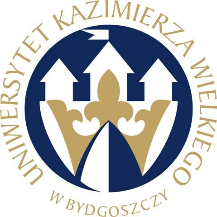 W BYDGOSZCZYul. Chodkiewicza 30, 85 – 064 Bydgoszcz, tel. 052 341 91 00 fax. 052 360 82 06NIP 5542647568 REGON 340057695www.ukw.edu.plUKW/DZP-281-D-142/2021					            Bydgoszcz, dn. 23.11.2021 r.dot. postępowania prowadzonego w trybie podstawowym bez negocjacji na: Dostawę sprzętu dla osób niepełnosprawnych i słabowidzącychODPOWIEDZI NA PYTANIA           Działając na podstawie art. 284 ust. 2 ustawy Prawo zamówień publicznych (tj. Dz. U. z 2021 r. poz. 1129) Zamawiający przekazuje treść zapytań wraz z udzielonymi odpowiedziami w postępowaniu o udzielenie zamówienia publicznego na: Dostawę sprzętu dla osób niepełnosprawnych i słabowidzącychPytanie 1W zmodyfikowanym formularzu cenowym, załącznik nr 3 do SWZ Zamawiający podtrzymał wymagania odnośnie Lupy elektronicznej tj.- 2 kamery: 5 Mpx każda, HDWedług naszej najlepszej wiedzy, nie jest dostępne na rynku urządzenie spełniające wszystkie postawione wymagania i jednocześnie posiadające 2 kamery 5 Mpx.Wnioskujemy zatem o usunięcie tego wymagania, lub zmianę na:- kamera 13 Mpx.W formularzu znalazł się również zapis:- Ekran: panoramiczny, do 5 cali, TFT lub LCDCzy Zamawiający zgodzi się na zaoferowanie urządzenia posiadającego ekran o wielkości 5,5 cala?Ponadto w jednej z odpowiedzi, Zamawiający wskazał, że lupa elektroniczna powinna posiadać funkcję ładowania przewodowego i bezprzewodowego. Zapisu tego brakuje w zmodyfikowanym formularzu. Prosimy o wyjaśnienie, czy ta funkcja jest wymagana?Odp. Zamawiający zmodyfikuje treść formularza cenowego na : kamera 13Mpx. Zamawiający dopuszcza ekran o wielkości 5,5 cala.Zamawiający wymaga, aby lupa była zasilana przewodowo za pomocą załączonej ładowarki  - bateria ładowana poprzez ładowarkę.SPROSTOWANIE DO ODPOWIEDZI NA PYTANIE NR 2 Z DNIA 22.11.2021R.Odp. Zamawiający nie dopuszcza powyższego. Zamawiający wymaga, aby lupa była zasilana przewodowo.Pytanie 2W zmodyfikowanym formularzu cenowym, zał. nr 3 do SWZ, Zamawiający zamieścił nowy opis Klawiatury brajlowskiej.Zmienione zostały wymagania odnośnie wymiarów urządzenia, teraz jest: Wymiary klawiatury: do 17 x 8 x 2 cmTen zapis powoduje, że nie możliwe jest zaoferowanie pełnowartościowej klawiatury brajlowskiej posiadającej nieznacznie większe wymiary tj. 22 x 150 x 68 mm. Wnioskujemy zatem o wyrażenie zgody na zaoferowanie urządzenie o wymiarach: 22 x 150 x 68 mm.Ponadto, pojawił się wymóg posiadania przez klawiaturę portu USB. Wnioskujemy o usunięcie tego zapisu, ponieważ ogranicza możliwość zaoferowania urządzenia, które jest ładowane przez inny rodzaj złącza. Zresztą do urządzenia jest zawsze dodawana oryginalny kabel zasilający i ładowarka, więc ten wymóg nie jest konieczny.Odp. Zamawiający dopuszcza urządzenie o wymiarach 22 x 150 x 68 mm. Zamawiający nie wymaga portu USB jeśli urządzenie posiada inne gniazdo do zasilania.Pytanie 3W zmodyfikowanym załączniku nr 3 do SWZ, w przypadku urządzenia Odtwarzacz książek, dyktafon i nawigacja w jednym, pojawił się wymóg:- nagrywanie: DAISYFunkcja ta jest dostępna w odtwarzaczach Plextalk, ale nie jest dostępna we wszystkich innych odtwarzaczach książek mówionych dostępnych na rynku. Ponadto, nagrywanie i edycja w formacie DAISY odbywa się za pomocą dołączonego oprogramowania, w komputerze (system Windows), a nie w samym urządzeniu. W związku z powyższym wnioskujemy o usunięcie wymagania nagrywania w DAISY.Odp. Jeśli dany sprzęt oferuje obsługę plików DAISY lub możliwość ich tworzenia poprzez program komputerowy, to wpisuje się w oczekiwane kryterium.MODYFIKACJA TREŚCI SWZ	Działając na podstawie art. 286 ust. 1 ustawy Prawo zamówień publicznych (Dz. U. z 2021 r. poz. 1129) Zamawiający dokonuje modyfikacji treści formularza cenowego w zakresie lupy elektronicznej - kamera 13 Mpx. Zmodyfikowana treść formularza cenowego stanowi załącznik do niniejszego pisma.Kanclerz UKW mgr Renata Malak